»Nagradni natečaj Študentske organizacije Univerze v Ljubljani 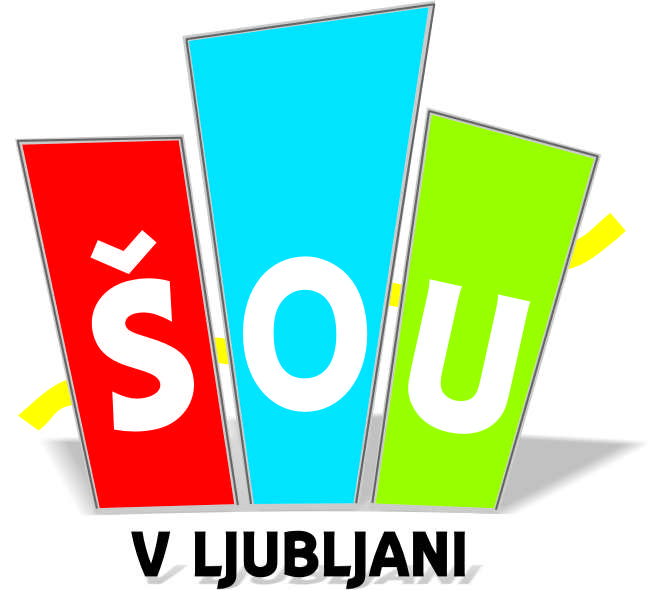 		za izbiro najboljših prispevkov na temo mladinske problematike«PRILOGA 1 ZA DRUGI SKLOP: Naslov prispevka, kratek opis in ključne besedeNASLOV POSLANEGA PRISPEVKA (ČE JE PRISPEVKOV VEČ, SE ZA VSAKEGA IZPOLNI SVOJA PRILOGA): _______________________________________________________________________________KRATEK OPIS: ____________________________________________________________________________________________________________________________________________________________________________________________________________________________________________________________________________________________________________________________________________________________________________________________________________________________________________________________________________________________________________KLJUČNE BESEDE: ______________________________________________________________________________________________________________________________________________________________________________________________________________________________________________________